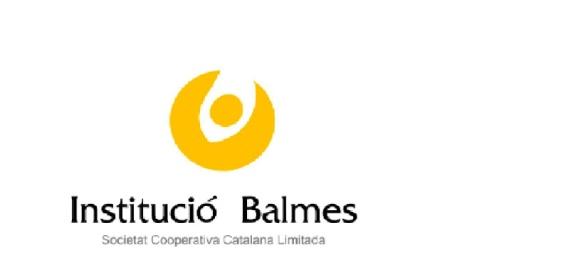 PLA D’ORGANITZACIÓ PER L’OBERTURA       INICI DEL CURS 2020-21CEE BALMES IIINSTITUCIÓ BALMES, S.C.C.L.ÍNDEX0.DIAGNOSI.ORGANITZACIÓ DEL CENTRE2.1.Organització de grups d’alumnes, docents i espais           2.2 Organització de les entrades i sortides2.3. Requisits d’accés al centre2.4. Control de símptomes.2.5. Neteja, desinfecció i ventilació2.6. Gestió de casos. 2.7. Espais d’esbarjo I circulació al centre2.8. Espais de menjador           2.9. Espais de reunió i treball per al personal           2.10. Activitats complementàries PLA DE TREBALL DEL CENTRE EDUCATIU EN CONFINAMENT1. DIAGNOSIL’escola es va mantenir tancada des del 13 de març durant tot el període decretat de confinament per la pandèmia del Covid-19.Durant tot aquest període, es va fer un seguiment continu  d’alumnes i famílies, per part dels professionals referents en cada cas, mantenint el contacte mitjançant tots els recursos disponibles, telefònics o telemàtics, per tal de fer un acompanyament pedagògic i emocional, a alumnes i famílies.Totes les reunions entre professionals es van organitzar entre els diferents projectes pedagògics que existeixen al servei, de manera telemàtica, establint una organització que ens ha permès incorporar al nostre projecte educatiu noves eines d’interacció amb els alumnes i al treball de l’equip.Des del principi es van establir recursos compartits online, per poder fer un treball de l’equip en xarxa, i també per interaccionar amb tots els alumnes i famílies, a partir de la nostra pàgina web, la creació de blocs  i canals de youtube privats, adaptats a les particularitats dels diferents grups d’alumnes. Des de tot l’equip de professionals s'han generat un gran ventall de recursos educatius, tenint tant en compte la vessant educativa, com l’acompanyament emocional, tant necessari sempre, però sobretot en aquest període tant excepcional.L’acompanyament als alumnes i també a les famílies, mantenint un contacte regular, respectant els seus temps, però sobretot oferint l’escolta, assessorament i entesa, ha permès mantenir i reforçar el vincle que es construeix en el projecte educatiu i de vida del nostre alumnat.D’altra banda, en el cas dels alumnes que poden interaccionar també via telemàtica, les opcions oferides, han resultat molt profitoses i han establert noves vies a explorar i aprofitar aquest nou curs. Cal potenciar el pla digital a les famílies que tenen pocs recursos econòmics facilitant recursos tecnològics (ipads i ordinadors). Alguns alumnes han treballat mitjançant mòbils.Els professionals també han aportat recursos digitals propis (internet, ordinadors, ipads). Tot i havent fet ús de material de l’escola, no hi ha suficients pel treball individual. És imprescindible, doncs, revisar i actualizar-los  (ordinadors sense càmeres, i materials que ja no arriben a les necessitats requerides i les  actualitzacions de tots aquells mitjans tecnològics…)Només dues famílies no tenen accés a internet (perquè no volen o no saben utilitzar-ho) i ens hem comunicat per telèfon. S’ha respectat la privacitat en aquells casos que no volen una interacció directa.Així i tot, s’ha posat de manifest, la importància de la presencialitat a l’escola, sobretot per un alumnat, que per les dificultats orgàniques i sensorials que presenta, requereix de la percepció de l’altre mitjançant el contacte proper, i així doncs proporcionar i orientar la percepció dels estímuls, generant diferents experiències de vida que no són reproduïbles en altres contextos.A la reobertura al Juny, vam establir els protocols que se’ns requerien des de les autoritats sanitàries i del Departament d’Educació, implementant-les en relació al nostre alumnat, que presenta, en tots els casos, en menor o major gravetat, una afectació en l’àmbit de la salut, de base neurològica, que el pot fer més vulnerable en les condicions actuals de pandèmia que ens trobem.Per tant, en relació als criteris plantejats i les demandes de les famílies, les atencions presencials van ser  puntuals i individualitzades en el cas dels 3 alumnes que amb una avaluació prèvia des de l’equip educatiu,  conjuntament amb la família i l’equip mèdic de referència. A més es va fer assessorament i préstec de materials d’ús pedagògic i rehabilitador, a tres famílies més. Van participar presencialment, quatre tutores, una logopeda i la infermera del centre, a més de l’Equip Directiu i el personal administratiu.Durant la segona setmana d’atenció presencial, el dia 17 de juny,  es va haver d’activar el protocol d’alarma, a conseqüència de l’aparició de simptomatologia.Abans de la realització d’aquest pla s’ha fet una diagnosi de les característiques de les instal·lacions del centre i el nombre d’alumnes i professorat del centre.Persones:Espais (distribuïts en tres plantes)2. ORGANITZACIÓ DEL CENTRE.2.1. Organització de grups d’alumnes, docents i espais.El curs 2020-21 comença de manera presencial el dia 14 de setembre.En el nostre centre, quan les condicions de salut dels alumnes ho permetin, i valori així conjuntament entre la família i l’equip mèdic de referència, ho faran de manera presencial. Tota la nostra població és d’alt risc i vulnerabilitat extrema,  i creiem molt necessari que aquestes valoracions estiguin molt consensuades amb les famílies i personal sanitari.Des de l’escola oferirem recursos preventius i sanitaris superiors als recomenats pel Procicat doncs els nostres alumnes i la seva greu situació de salut ens fan protegir-los amb mesures més extremes que no es contemplen en el pla de reobertura. Enguany encetarem el curs amb 11 alumnes que estan en el programa de pal.liatius de Sant Joan de Deu i 8 al programa de crònics. La vulnerabilitat extrema de salut de la majoria dels nostres alumnes ens fa ser molt curosos i preventius.Els tractaments específics i necessaris que reben de la nostra infermera (nebulitzacions, cures de nafres i de botó gàstric, sondatge vesical...) en aquests temps de pandèmia, requereixen de tota una sèrie de condicions higièniques extremes per tal de protegir als nostres alumnes, com els professionals que els atenen. Per la qual cosa hem d’adequar espais i establir un protocol d’higiene molt més contundent que el establert per el Procicat. (veure annex del protocol establert per la nostra infermera)Per a tots els professionals del nostre centre, el contacte físic i l'intercanvi de fluids, es continu per qualsevol intervenció (canvi de bolquers, alimentació per sonda gàstrica, neteja i extracció de mucositats, fisio respiratòria, transferències…) El nostre model educatiu (la trobada amb l’altre) i la escassa o nul·la autonomia dels alumnes amb greus afectacions motrius i greus problemes de salut, ens planteja nous reptes per congeniar la seguretat amb atenció educativa en aquests temps tan difícils de coronavirus.Tots els professionals de la nostra institució, a banda de la formació del Departament, han fet una formació específica sobre el protocol i mesures higièniques-sanitàries adaptades al nostre servei i a càrrec de la infEn el cas dels alumnes que per les condicions de vulnerabilitat, no puguin fer ús de la modalitat presencial, es contemplarà l’organització dels recursos necessaris per oferir a aquests alumnes l’atenció educativa de manera telemàtica.Plantegem una organització dels grups, intentant preservar el màxim possible l’articulació del nostre model d’atenció, tenint en compte en tot moment les demandes necessàries davant de la pandèmia de Covid-19, de protecció d’alumnat i professionals per evitar la transmissió,  i intentant maximitzar la traçabilitat dels possibles contagis.A l’elaboració del nostre disseny,  hem intentat mantenir en la mida del possible, la continuïtat dels referents professionals i dels companys del grup, tenint en compte que la interrupció de la presencialitat el curs passat, així com les característiques pròpies del nostre alumnat, feien molt important, preservar el que podem de la nostra estructura i condicions, per tal de facilitar la reincorporació de tots plegats a l’escola.En la nostra organització de l’alumnat i professionals, sempre hi ha presents criteris de necessitats de l’alumnat, condicions dels espais i de la disponibilitat de recursos professionals.En aquestes circumstàncies, les condicions de mantenir la distància de interpersonal de més d’un metre, i de maximitzar la traçabilitat del contagi, ens obliga a establir grups  de ser de 6-7 alumnes, amb una tutora i educadora referents estables, en totes les unitats grupals organitzades a l’escola.En el cas dels professionals especialistes (logopedes, fisioterapeutes), es distribuiran l’atenció de més dels diversos grups de manera estable, i en el cas de la enfermera, que és una única figura per tots els alumnes i d’altres professionals que han d’emplenar la manca de jornada complerta (una tutora i dos educadores), s’adoptaran les mesures pertinents de protecció, que inclús sobrepassen en dimensió respecte a les proposades pel Procicat en relació als professionals d’atenció no estable.Donat que la gran majoria del nostre alumnat no pot fer ús de la mascareta, per les seves condicions de salut o per la impossibilitat de posar-se-la i treure-se-la de manera autònoma,  i tenint en compte l’especial vulnerabilitat de salut del nostre alumnat, implementem les mesures de protecció al nostre servei de la següent manera:1- Els professionals referents del grup estable:* Hauran de portar sempre una mascareta FPP2, en funció de LES CONDICIONS DE LA PANDÈMIA farem les modificacions corresponents a les pràctiques i indicacions establertes en el moment.* En els casos es que no es pugui mantenir la distància de seguretat d’1,5 m (per fer canvis de bolquers, transferències o altres situacions que requereixin de contacte directa de fluids ) s’haurà de fer ús de guants i bata d’ús individual per cada alumne i professional,  que protegeixi la roba del professional, pantalla protectora i barret. 2-Els professionals que no són estables als grups, com especialistes, o altres professionals no estables de suport, també hauran de portar aquest equip:  mascareta de tipus FPP2, pantalla protectora, una bata  per alumne i barret, quan no es pugui mantenir la distància de seguretat. La infermera portarà un EPI.Els espais preferents per l’atenció de l’alumnat serà la seva aula.  En el cas de atencions individualitzades es pot fer servir el despatx de logopèdia o psicopedagogia per un professional i un alumne, i la sala de fisio amb un màxim de dos professionals i dos alumnes. Els tractaments amb broncodilatadors que es realitzen mitjançant  nebulitzacions i  s’han de fer diàriament a alguns dels nostres  alumnes ,com són actuacions d’alt risc per promoure el contagi, seran portades a terme per el personal mèdic rehabilitador (la infermera o fisioterapeutes), en els espais més adients, ben ventilats i el més aïllats possibles. Es destina a aquesta finalitat aquest curs, el despatx on s’havia ubicat el psicopedagog. Les condiciones establertes per aquesta activitat estaran protocolaritzades en referència al nombre de persones (2, el professional i un alumne), en la forma  i procediment de la desinfecció, i en la  ventilació de l’espai després de fer l’atenció.2.2. Organització de les entrades i sortidesDonat que al nostre centre la gran majoria de l’alumnat arriba  de diferents poblacions amb transport escolar o transport medicalitzat,  s’organitzarà una franja horària de 45 minuts per possibilitar l’accés esglaonat d’aquest alumnat, tant en l’arribada, com en la recollida. A les famílies que portin als alumnes, se’ls indicarà una franja horària de 15 minuts, anterior i/o posterior de l’arribada dels transports.Al mati l’horari de famílies i transports individuals serà de 9.15 a 9.30 o de 10.15 a 10.30h. I els transports col.lectius de 9.30 a 10.15h.Per la tarda, la franja de recollida de les famílies i transports individuals serà de 15.30 a 16h. I els transports col.lectius de 16 a 16.30h.L’Ajuntament de Sant Boi de LLobregat ha marcat al terra de l’entrada de l’escola la distància que s’ha de mantenir en el temps d’espera de l’entrada i sortida.Tot i les propostes de separació per serveis, es mantenen les  rutes compartides amb els alumnes de Balmes 1. Els alumnes estaran barrejats no només amb alumnes d’altre centre sinò també amb companys d’escola que són grup de referència.Recordem que molts dels nostres alumnes no poden portar mascareta per motius de salut i d’altres amb més autonomia se les treuen.2.3. Requisits d’accés al centre *Absència de simptomatologia compatible amb la COVID-19 (febre, tos, dificultat respiratòria, malestar, diarrea...) o amb qualsevol altre quadre infecciós (L’ absència de simptomatologia ha de ser sense haver près cap fàrmac)*No convivents o contacte estret amb positiu confirmat o simptomatologia compatible en els 14 dies anteriors.En cas que l’alumne presenti una malaltia crònica d’elevada complexitat que pugui augmentar el risc de gravetat en cas de contraure la infecció per SARS-CoV2, es valorarà de manera conjunta –amb la família o persones tutores i el seu equip mèdic de referència–, les implicacions a l’hora de reprendre l’activitat educativa presencialment al centre educatiu. Es consideren malalties de risc per a complicaciones de la COVID-19:▪ Malalties respiratòries greus que necessiten medicació o dispositius de suport respiratori.▪ Malalties cardíaques greus.▪ Malalties que afecten el sistema immunitari (per exemple aquells infants que requereixen tractaments immunosupressors).▪ Diabetis mal controlada.▪ Malalties neuromusculars o encefalopaties moderades o greus.En el cas del personal docent i no docent de l’escola que tingui contacte amb els infants, les persones de risc elevat de malaltia greu per coronavirus seran avaluades pel servei de prevenció de riscos laborals de titularitat del centre per valorar si poden estar en contacte amb els infants.2.4. Control de símptomesLes famílies,  han de fer-se responsables de l’estat de salut dels seus fills i filles. A l’inici del curs, signaran una declaració responsable a través de la qual:▪ Faran constar que són coneixedores de la situació actual de pandèmia amb el risc que això comporta i que, per tant, s’atendran a les mesures que puguin ser necessàries en cada moment.▪ Es comprometen a no portar l’infant o adolescent al centre educatiu en cas que presenti simptomatologia compatible amb la COVID-19 o l’hagi presentat en els darrers 14 dies i a comunicar-ho immediatament als responsables del centre educatiu per tal de poder prendre les mesures oportunes.Les famílies disposaran d’una llista de comprovació de símptomes (veure l’annex 1). La família i/o l’alumne/a ha de comunicar al centre si ha presentat febre o algun altre símptoma. En cas que la situació epidemiològica ho requerís es podria considerar la implementació d’altres mesures addicionals.En el cas de la nostra escola, donat que tot el nostre alumnat presenta una o més  malalties cròniques d’elevada complexitat de les abans esmentades, s’implementaran mesures addicionals en el control de símptomes i desinfecció en l’accés al centre, d’alumnes i professionals:-Mitjançant un nebulitzador de peròxid d’hidrògen, es procedirà a la desinfecció de roba i cadires de rodes.- Es mesurarà la temperatura.- Es proporcionarà gel desinfectant per mans.Al nostre centre disposem d’una entrada principal, per on accediran tots els alumnes, del total de 49 alumnes matriculats aquest curs.Les famílies que acompanyin als alumnes, hauran de restar al porxo de l’entrada, per tal de que un professional de l’equip educatiu pugui recollir a l’alumne, i després de fer el protocol de desinfecció (presa de temperatura, i desinfecció per nebulització de cadira i roba de l’alumne), acompanyar-ho al seu grup.En qualsevol cas, per garantir les mesures de prevenció a les entrades i sortides del centre, així com en els passadissos i llocs de concurrència, el personal del centre educatiu haurà de portar la mascareta FPP2, a banda de procurar mantenir el 1,5 metres de distància de seguretat.La recollida de l’alumne es farà per part del tutor, educador de referència i l’acompanyarà a l’espai-classe seguint la ruta marcada al terra. (preferència d’anar per la dreta, agafar l’ascensor si és necessari)2.5. Neteja, desinfecció i ventilacióL’escola ha de disposar d’una planificació de ventilació, neteja i desinfecció adaptada a les característiques del centre (seguint les indicacions  del document Pla d’acció per l’obertura de centres educatius). La ventilació és una de les principals mesures de prevenció de contagis en un espais interiors. És necessari ventilar les instal·lacions interiors com a mínim abans de l’entrada i la sortida dels alumnes i 3 vegades més durant el dia durant, almenys, 10 minuts cada vegada.Totes les aules han de poder ser adequadament ventilades. Si és possible, es deixaran les finestres obertes durant les classes.La neteja i la posterior desinfecció d’espais s’ha de realitzar amb una periodicitat almenys diària.Al nostre centre, hem modificat l’horari del personal de neteja, per tal de poder fer la neteja i desinfecció dels espais comuns en horari lectiu.A més, els professionals docents, es fan càrrec de la desinfecció dels objectes i superfícies de contacte del seu grup estable, durant la jornada. I de la desinfecció del material de prevenció (mascaretes, bates), un cop acabada la jornada lectiva. Per aquesta desinfecció, el servei s’ha dotat dels  aparells esterilitzadors i els materials necessaris (compressor, pulveritzadors, tovalloletes desinfectants, gel hidroalcohòlic, peròxid d'hidrogen).2.6. Gestió de casosEl responsable de la coordinació i la gestió de la COVID-19 al centre és el director o directora.No han d’assistir al centre l’alumnat, les persones docents i altres professionals que tinguin símptomes compatibles amb la COVID-19, així com aquelles persones que es troben en aïllament per diagnòstic de COVID-19 o en període de quarantena domiciliària per haver tingut contacte estret amb alguna persona amb símptomes o diagnosticada de COVID-19.En essència, davant d'una persona que comença a desenvolupar símptomes compatibles amb la COVID-19 al centre educatiu:1. Se l’ha de portar a un espai separat d'ús individual.   (Al nostre centre serà el despatx d’infermeria)2. El professional a càrrec de l’alumne portarà l’EPI implementat al nostre servei (mascareta FPP2, bata, gorro) donat que l’alumnat no pot portar mascareta en la gran majoria dels casos. 3. S’ha de contactar amb la família per tal que vingui a buscar l’infant o adolescent.4. En cas de presentar símptomes de gravetat s’ha de trucar també al 061.5. El centre ha de contactar amb el servei territorial d’Educació per informar de la situació i a través d’ells amb el servei de salut pública.La família o la persona amb símptomes ha de contactar amb el seu CAP de referència per valorar la situació i fer les actuacions necessàries. Si es decideix realitzar una PCR per a SARS-CoV-2, l’infant i la família amb qui conviu hauran d’estar en aïllament al domicili fins conèixer-ne el resultat. En cas que finalment es confirmi el cas, Salut Pública serà l'encarregada de la identificació, aïllament i seguiment dels contactes estrets.DETECCIÓ DE POSSIBLES CASOS PER SIMPTOMATOLOGIA COMPATIBLE AMB LA COVID-19 2.7. Organització de l’espai d’esbarjo i  circulació dins del centreMantenim organització dels espais d’esbarjo pels grups estables de convivència.Per afavorir el manteniment de les mesures de seguretat, atès que disposem d’un espai reduït de pati exterior  i a l’aula multisensorial de la primera planta, farem torns entre els grups d’aquesta planta, i previ a l’ús de cada grup, hi haurà una desinfecció de l’espai. A més, l’espai ha estat dividit, per poder fer-ne ús simultani per dos grups de convivència, mantenint una distància necessària d’almenys 2 metres, entre els dos grups.El pati de la planta baixa, es divideix en diferents zones i torns, per l’ús de cada grup estable de convivència.En el nostre projecte educatiu, es contemplen els espais d’esbarjo també a les aules, donat que les necessitats dels nostres alumnes, requereixen de poder estirar-se als llits elèctrics en aquests espais.Cal evitar que als passadissos coincideixin més d’un grup estable. Quan coincideixin  alumnes de més d’un grup estable caldrà mantenir la distància interpersonal d’1,5 metres, a més de portar la mascareta sempre els professionals.2.8. Espais de menjadorPer l’activitat de menjador i com està contemplat al nostre projecte educatiu, l’espai de referència continuarà sent ocupat pel grup estable i es durà a terme pels professionals estables de referència, a més dels professionals especialistes o de suport assignats a cada grup.Per tal de poder mantenir l’atenció adequada a l’alumnat, les condicions de distància adients i la manca de traçabilitat dels professionals, necessitarem AUGMENTAR EL TEMPS DE MENJADOR I EL PERSONAL per l’espai de menjador i esbarjo.   Amb la finalitat de portar a terme les condicions sanitàries recomanades, cal netejar i ventilar l’aula després de l’àpat.El professorat i el personal d’administració i serveis del centre podrà fer ús del servei de menjador escolar sempre que sigui possible la seva ubicació en un espai clarament  diferenciat de l’ocupat per l’alumnat i mantenint en tot moment la distància de seguretat d’1,5 metres entre els adults i amb l’alumnat. Es faran servir dos torns i dos espais, per tal de facilitar la distribució dels professionals: menjador de la primera planta i aula polivalent de la segona planta.El professorat i el personal d’administració i serveis han d’utilitzar obligatòriament la mascareta en el menjador excepte quan estiguin asseguts a la taula fent l’àpat.2.9. Espais de reunió i treball per al personalEn els espais de reunió i treball per al personal s'estableixen les mesures necessàries per garantir el distanciament físic de seguretat de 1,5 metres, i és obligatori l’ús de mascareta higiènica o quirúrgica. Cal tenir presents totes les mesures sanitàries pel que fa a les màquines de cafè i venda automàtica (vending). S’ha d’evitar en la mesura del possible que es comparteixin equips, dispositius, estris o altres instruments accessoris i s’ha de prestar especial atenció a la correcta ventilació de l’espai. Pel que fa a la neteja, desinfecció i ventilació d’aquests espais s’ha de seguir l’establert en aquest apartat.El despatx del que fa ús l’ED, així com la sala polivalent per reunions de personal, es troben a l’espai d’Institució Balmes SCCL, a la segona planta de l’edifici de C/Eucaliptus,33, on també es troba l’escola Balmes II.S'afavoreix la possibilitat de reunions telemàtiques, quan no es puguin organitzar aquestes reunions al centre per les mesures de distanciament, i aprofitant els avantatges que ens ha ofert aquesta possibilitat durant el confinament.2.10. Activitats complementàriesDe les tres activitats complementàries incloses al nostre projecte educatiu, dues es realitzen al centre: hípica i teràpia assistida amb gossos, i l’activitat de piscina, fora del centre, al poliesportiu Baldiri Aleu. En el cas de piscina, donat que per les característiques del nostre alumnat, no es pot mantenir la distància de seguretat, ni l’ús de material de protecció per part dels professionals ni alumnes dintre de la piscina, no considerem viable poder iniciar-la al primer trimestre del curs. CALDRÀ VEURE SI ELS EQUIPAMENTS ESPORTIUS ESTARAN OBERTSL’activitat d’hípica terapeútica, es porta a terme al pati de la planta baixa de l’escola, per l’empresa Delta del Llobregat, un dia a la setmana. Participen al voltant de 20 dels nostres alumnes, de diferents grups. L’atenció és a l’aire lliure i individual, per la qual cosa, es valorarà si es viable poder mantenir les mesures establertes per les autoritats sanitàries, per poder reprendre-la al llarg del curs.L’activitat de teràpia assistida amb gossos, es realitza un cop a la setmana, amb un grup reduït d’alumnes (màxim 6) a cada torn, d’un total de 10. Si les condicions epidemiològiques ho permeten, reprendrem l’activitat al llarg del curs , organitzant les atencions en la mida del possible per torns que permetin coincidir els alumnes del mateix grup estable en el  mateix torn. Per part dels professionals, es farà servir mascareta higiènica per participar. L’activitat es realitzarà al pati de la planta baixa (exterior), si les condicions meteorològiques ho permeten o a la sala polivalent de la segona planta, que permet mantenir la distància de seguretat recomanada.Donades les condicions epidemiològiques actuals, no es considera addient iniciar cap activitat complementària al setembre.5. PLA DE TREBALL DEL CENTRE EDUCATIU EN CONFINAMENTEl període de confinament decretat el passat curs, va posar de manifest la importància de la presencialitat a l’escola, per poder portar a terme el nostre projecte educatiu. Tanmateix, també ens ha descobert possibilitats de comunicació i relació amb alumnes i famílies diferents i molt enriquidores.En el cas de que algun alumne no pugui assistir per les seves condicions de vulnerabilitat, adaptarem els nostres recursos per fer possible que l’alumne tingui accés al seu dret a l’educació, d’una manera personalitzada i ajustada a les seves necessitats i possibilitats.En el cas de confinament parcial, d’un grup estable, o de tot el centre, continuarem amb el treball que ja es va iniciar, amb els alumnes i famílies, de manera telemàtica, per telèfon, mail o vídeo-trucades, segons les condicions d’accés que tingui cada família. Tant a la nostra pàgina web de Nodes, com als canals de YouTube privats, que s’han generat a diferents grups, i a un bloc generat al grup de La Lluna, s’han anat generant i penjant tot un ventall de recursos, adaptats a les necessitats de cada grup, i de cada alumne.Tanmateix, s’iniciarà la escolaritat del curs 2020-21 de manera presencial, i en els casos excepcionals que no puguin assistir presencialment de manera justificada, es preveu organitzar l’atenció de manera mixta, perquè pugui haver una atenció telemàtica ajustada a aquests alumnes i famíliesPLA DE TREBALL DEL CENTRE EDUCATIU EN CONFINAMENTAlumnes49Tutors/es7 (jornades completes)1 (jornada completa compartida amb la funció de Direcció)1 jornada parcialEspecialistes4 (jornades completes)3 (jornades parcials)Educadores8 ( jornades completes)2 (jornades parcials)Aules grup estables amb lavabos dintre de les classes8ús petit grup (5-7+2 prof.)Secretaria1ús individual (1+1 prof)Despatx logopedia1ús individual (1+1  prof)Despatx Psicologia1ús individual (1+1 prof.)Despatx Direcció 1ús individual/petit grup (3 prof.)Sala Infermeria1ús individual o 1+1 prof.)Lavabos per professionals2ús individual (1)Sala multisensorial1ús petit grupl (4-5 + 1 prof))Sala Fisioterapia1/petit grup (2+2prof.)Sala polivalent1ús petit grup ( 4-6).)Menjador professionals1ús petit grup (4 prof.)Espais exteriors2separats per grups petits(6+2prof)UBICACIOGRUPSALUMNESDOCENTSDOCENTSPROF. ESPECIALISTESPROF. ESPECIALISTESPROF. ESPECIALISTESESPAIESPAIUBICACIOGRUPSALUMNESEstableTemporalEstable Temporal Temporal EstableTemporalPlantaBAIXAJÚPITER62 (tutora I educadora)educadora1 infermera M.José+1 psicopedagog 1fisio 1logopeda Aula JúpiterPati p. baixaSala infermeriaPlantaBAIXANEPTÚ62 (tutora I educadora)1 infermera M.José+1 psicopedagog 1fisio 1logopeda Aula NeptúSala LogopèdiaSala PsicopedagogiaPati p. baixaPlantaBAIXAURÀ62 (Tutora I educadora)Tutora1 infermera M.José+1 psicopedagog 1fisio 1logopeda Aula UràPati p. baixaSala infermeriaPlantaBAIXAVENUS62 (tutora I educadora)1 infermera M.José+1 psicopedagog1 fisio1 logopedaAula VenusPati p. baixa1a.PlantaMERCURI62 (tutora i educadora)1 infermera M.José+1 psicopedagogAula MercuriSala LogopèdiaSala fisiosala polivalentsala infermeriaPati Planta Baixa1a.PlantaSATURN72 (Tutora i educadora1 monitora menjador1 infermera M.José+1 psicopedagog1 fisio1 logopedaAula SaturnSala LogopèdiaSala PsicopedagogiaSala fisioSala infermeriaPati 1a planta1a.PlantaMART62 (Tutora I educadora1h educad. 1 infermera M.José+1 psicopedagog1 fisio1 logopedaAula MartSala LogopèdiaSala PsicopedagogiaSala fisioSala infermeriaPati 1a planta1a.PlantaLLUNA62 (tutora i educadora)1 infermera M.José+1 psicopedagog1 fisio 1 logopedaAula La LlunaSala PsicopedagogiaSala fisioPati 1a plantaCASOS POTENCIALSESPAIHABILITAT PERA L’AÏLLAMENTPERSONARESPONSABLEDE REUBICARL’ALUMNE/A ICUSTODIAR-LO FINS QUEEL VINGUIN ABUSCARPERSONARESPONSABLEDE TRUCAR ALA FAMÍLIAPERSONARESPONSABLEDECOMUNICAREL CAS ALSSERVEISTERRITORIALSINFERMERIAInfermera / tutoraDirectoraDirectoraGRUP / nivell (infantil, primària, secundària)MÈTODE DE TREBALL IRECURSOS DIDÀCTICS PREVISTOSMITJÀ IPERIODICITATDELCONTACTEAMB EL GRUPMITJÀ IPERIODICITATDELCONTACTE INDIVIDUAL AMB L’ALUMNE/ALUMNAMITJÀ IPERIODICITATDELCONTACTEAMB LA FAMILIASATURN (infantil)Treball presencial : Ofertes en grup e individualitzades per promoure  la Comunicació , l'experiència sensorial, les cures de la salut i per participar en les propostes educatives organitzades com a projectes. Per tal de combinar l’atenció presencial i telemàtica per a alumnes que no puguin assistir a l’aula s’ha previst treballar  mitjançant videoconferències i fent propostes educatives a través  del canal YouTube Mart del nostre grup. En cas de confinament de tot el grup es continuaria treballant amb els mateixos recursos. Es complementarà l’oferta amb vídeos de les diferents activitats i atencions de fisioteràpia per poder seguir les pautes d’atenció vinculades al moviment i la percepció del cos.Presencialitat: Contacte Diari Confinament : Contacte SetmanaPresencialitat: DiariConfinament individual : diari Confinament del grup:  3 cops a la setmanaPresencialitat diari.Confinament SetmanalMART (primària)Treball presencial : Ofertes en grup e individualitzades per promoure  la Comunicació , l'experiència sensorial, les cures de la salut i per participar en les propostes educatives organitzades com a projectes. Per tal de combinar l’atenció presencial i telemàtica per a alumnes que no puguin assistir a l’aula s’ha previst treballar  mitjançant videoconferències i fent propostes educatives a través  del canal YouTube Mart del nostre grup. En cas de confinament de tot el grup es continuaria treballant amb els mateixos recursos. Es complementarà l’oferta amb vídeos de les diferents activitats i atencions de fisioteràpia per poder seguir les pautes d’atenció vinculades al moviment i la percepció del cos.Presencialitat: Contacte Diari Confinament : Contacte SetmanaPresencialitat: DiariConfinament individual : diari Confinament del grup:  3 cops a la setmanaPresencialitat diari.Confinament SetmanalLA LLUNA(secundària)Treball presencial : Ofertes en grup e individualitzades per promoure l’ús de les ajudes tècniques individuals, l'experiència sensorial, les cures de la salut i per participar en les propostes educatives organitzades com a projectes. Es reforçarà l'aprenentatge autònom de l’ús de les eines virtuals d’aprenentatge : Connexió amb meet, ús de jamboard, blog d’aula, i disseny i realització d’activitats amb genially i educaplay.Per tal de combinar l’atenció presencial i telemàtica per a alumnes que no puguin assistir a l’aula s’ha previst treballar amb meet les mateixes activitats d’organització de la jornada i conversa del grup, així com les activitats lectives diàries. En cas de confinament de tot el grup es continuaria treballant amb els mateixos recursos. Es complementarà l’oferta amb vídeos de les diferents activitats i atencions de fisioterapia per poder seguir les pautes d’atenció vinculades al moviment i la percepció del cos. Presencialitat: Contacte Diari Confinament : Contacte SetmanalPresencialitat: DiariConfinament individual : diari Confinament del grup:  3 cops a la setmanaPresencialitat diari.Confinament Setmanal. GRUP / nivell (infantil, primaria, secundària)MÈTODE DE  TREBALL I  RECURSOS DIDÀCTICS PREVISTOSMITJÀ IPERIODICITATDELCONTACTEAMB EL GRUPMITJÀ IPERIODICITAT DELCONTACTE INDIVIDUAL AMB L’ALUMNE/ ALUMNAMITJÀ IPERIODICITATDELCONTACTEAMB LA FAMILIAJÚPITER(primària-secundària)Treball presencial en les modalitats de petit grup  i d’atenció individual per a potenciar les experiències perceptives, sensorials, de moviment, de comunicació, i de relació amb els altres. Tanmateix, per a tenir cura de la salut, tan precària, fràgil, i que precisa de cures molt continuades i constants.En els aspectes de rehabilitació, per a tenir cura i profilaxis de les deformitats i problemàtiques de to i postura.Acompanyar els nostres alumnes i les seves famílies, en les dificulatats de salut i acceptació de les situacions difícils vitals.Pels alumnes que restin a casa, proporcionar eines i pautes per a l’atenció a casa, utilitzant videotrucades, mails, i intercanvi d’experiències.En el cas de confinament total, es continuarà amb la mateixa dinàmica abans esmentada.Presencialitat:Contacte diariConfinament:Contactes pactats puntualment, per videotrucada (wassap o meetPresencialitat:Contacte diariConfinament:Contacte diari (mail, trucada o videotrucada (wassap o meet)Presencialitat:Contacte diari, via agenda de l’alumne, telèfonicament.Confinament:Contacte diari (mail, trucada o videotrucada (wassap o meet)NEPTÚ(infantil i primària)Treball Presencial : Vetllar i garantir el benestar dels alumnes i dels seus familiars, Tant en  la salut com en els aspectes psicopedagògics i emocionals. . Per això cal fer un seguiment amb les famílies i no perdre el contacte.La proposta del disseny d’activitats és promoure les àrees que es treballen a l’aula (hàptica, vestibular, somàtica i  audiovisuals) Aquestes activitats van guiades de forma individual (atenent a les característiques de cada nen) amb unes orientacions perquè les puguin realitzar els pares des de casa. En el cas de l’alumne que té un nivell cognitiu més avançat, se li ha afegit les propostes de jocs, taules de pictogrames, propostes per a treballa amb l’ordinador, seguiment amb l’evolució de les competències comunicatives.Les ofertes educatives han estat un recurs que s’han ofert a les famílies per a estar i per treballar amb els seus fills, no s’ ha forçat a seguir una dinàmica ni una rutina de treball. Aquesta seria la proposta de continuació en cas de confinamentPresencialitat: DiariConfinament: Puntualment, pactats amb les famílies.Presencialitat: DiariConfinament:Periodicitat pactada amb les famílies, mínim un cop a la setmana a través de la conversa telefònica o per video-trucadaPresencialitat: DiariConfinament:Mínim una o dues vegades per setmana. Pactarem amb les famílies la periodicitat.Contacte a  través de mail, telèfon o videoconferència.GRUP / nivell (infantil, primària, secundària)MÈTODE DE  TREBALL I  RECURSOS DIDÀCTICS PREVISTOSMITJÀ IPERIODICITATDELCONTACTEAMB EL GRUPMITJÀ IPERIODICITAT DELCONTACTE INDIVIDUAL AMB L’ALUMNE/ ALUMNAMITJÀ IPERIODICITATDELCONTACTEAMB LA FAMILIAURÀ(secundària)Treball presencial : Ofertes en grup e individualitzades per promoure l’ús de les ajudes tècniques individuals, l'experiència sensorial, les cures de la salut i per participar en les propostes educatives organitzades en el projecte educatiu d’aula com activitat o tallers.  El treball es realitzarà en grup de convivència amb petit grup i atencions individuals. Metodologia:  ES substitueix el treball directe i presencial per un aprenentatge telemàtic utilitzant noves eines didàctiques i vídeos tutorials educatius, amb la finalitat de que les famílies puguin acompanyar als nois/es en les seves propostes educatives enviades des de l’escola. Les famílies acompanyaran i compartiran amb els seus fills aquestes propostes que han estat pensades i adaptades per a ells partint de les seves necessitats, interessos i basades en la programació i planificació del curs escolar 2020-21.Es parteix d’una metodologia no presencial  telemàtica, mitjançant diferents propostes de treball de caires diferents:Propostes de treball lúdiques per que les famílies puguin compartir a partir dels seus interessos i necessitats seguint la línea de treball de l’escola.,, basades en la música, experiències sensorials, de moviment, vestibular, somàtica.Treball claustre escola, Festes populars, aniversaris...Propostes de treball en continuïtat a la planificació d’aula, com?Creació de vídeos tutorials tenint en compte els continguts i objectius de les activitats i tallers de l’escola. Continuació amb la plataforma “Youtube” com a visualització de material didàctic (cançons, vídeos, contes).  taller de teatre visual i musical, música a la carta, taller de música.Innovació en Material telemàtic i TIC.*Eines i aplicacions comunicatives amb les famílies: meetUn cop o dos a la setmana u/o segons les necessitats i demandes de les famílies en particular. Un cop o dos a la setmana u/o segons les necessitats i demandes de les famílies en particular. Un cop o dos a la setmana u/o segons les necessitats i demandes de les famílies en particular. VENUS(secundària)Treball presencial : Ofertes en grup e individualitzades per promoure l’ús de les ajudes tècniques individuals, l'experiència sensorial, les cures de la salut i per participar en les propostes educatives organitzades en el projecte educatiu d’aula com activitat o tallers.  El treball es realitzarà en grup de convivència amb petit grup i atencions individuals. Metodologia:  ES substitueix el treball directe i presencial per un aprenentatge telemàtic utilitzant noves eines didàctiques i vídeos tutorials educatius, amb la finalitat de que les famílies puguin acompanyar als nois/es en les seves propostes educatives enviades des de l’escola. Les famílies acompanyaran i compartiran amb els seus fills aquestes propostes que han estat pensades i adaptades per a ells partint de les seves necessitats, interessos i basades en la programació i planificació del curs escolar 2020-21.Es parteix d’una metodologia no presencial  telemàtica, mitjançant diferents propostes de treball de caires diferents:Propostes de treball lúdiques per que les famílies puguin compartir a partir dels seus interessos i necessitats seguint la línea de treball de l’escola.,, basades en la música, experiències sensorials, de moviment, vestibular, somàtica.Treball claustre escola, Festes populars, aniversaris...Propostes de treball en continuïtat a la planificació d’aula, com?Creació de vídeos tutorials tenint en compte els continguts i objectius de les activitats i tallers de l’escola. Continuació amb la plataforma “Youtube” com a visualització de material didàctic (cançons, vídeos, contes).  taller de teatre visual i musical, música a la carta, taller de música.Innovació en Material telemàtic i TIC.*Eines i aplicacions comunicatives amb les famílies: meetUn cop o dos a la setmana u/o segons les necessitats i demandes de les famílies en particular. Un cop o dos a la setmana u/o segons les necessitats i demandes de les famílies en particular. Un cop o dos a la setmana u/o segons les necessitats i demandes de les famílies en particular. GRUP / nivell (infantil, primaria, secundària)MÈTODE DE  TREBALL I  RECURSOS DIDÀCTICS PREVISTOSMITJÀ IPERIODICITATDELCONTACTEAMB EL GRUPMITJÀ IPERIODICITAT DELCONTACTE INDIVIDUAL AMB L’ALUMNE/ ALUMNAMITJÀ IPERIODICITATDELCONTACTEAMB LA FAMILIAMERCURI(secundària)Treball presencial: Assegurar  les condicions de salut per afrontar el dia a dia així com intervencions per mantenir les postures adequades i la mobilitat. Realització de les activitats de la vida diària,  activitats per promoure l’autonomia,  la comunicació, experiències corporals, de moviment i sensorials, lúdiques...mitjançant ofertes educatives de grup i individualitzades.Promoure l’ús del tobii (aparell de control de l’ordinador amb la mirada), l’ipad i altres ajuts tècnics per potenciar l’autonomia dels alumnes en l’aprenentatge, la comunicació, el control de l’entorn i el seu temps d’oci.En cas de confinament, la majoria dels alumnes poden treballar a  casa amb els tobiis i ipad respectius, amb estreta col·laboració família/l’escola a través del mode remot del the grid 3;oferint propostes d’activitats individualitzades per cadascun.Es continuaran dissenyant activitats  que fem arribar a través de vídeos i donant pautes d’actuació i propostes  per part dels diferents especialistes.Presencialitat: Contacte Diari Presencialitat: DiariConfinament individual : diari Confinament del grup:  3 cops a la setmana( a través de la família)Presencialitat diari. Confinament Setmanal com a mínim.